¨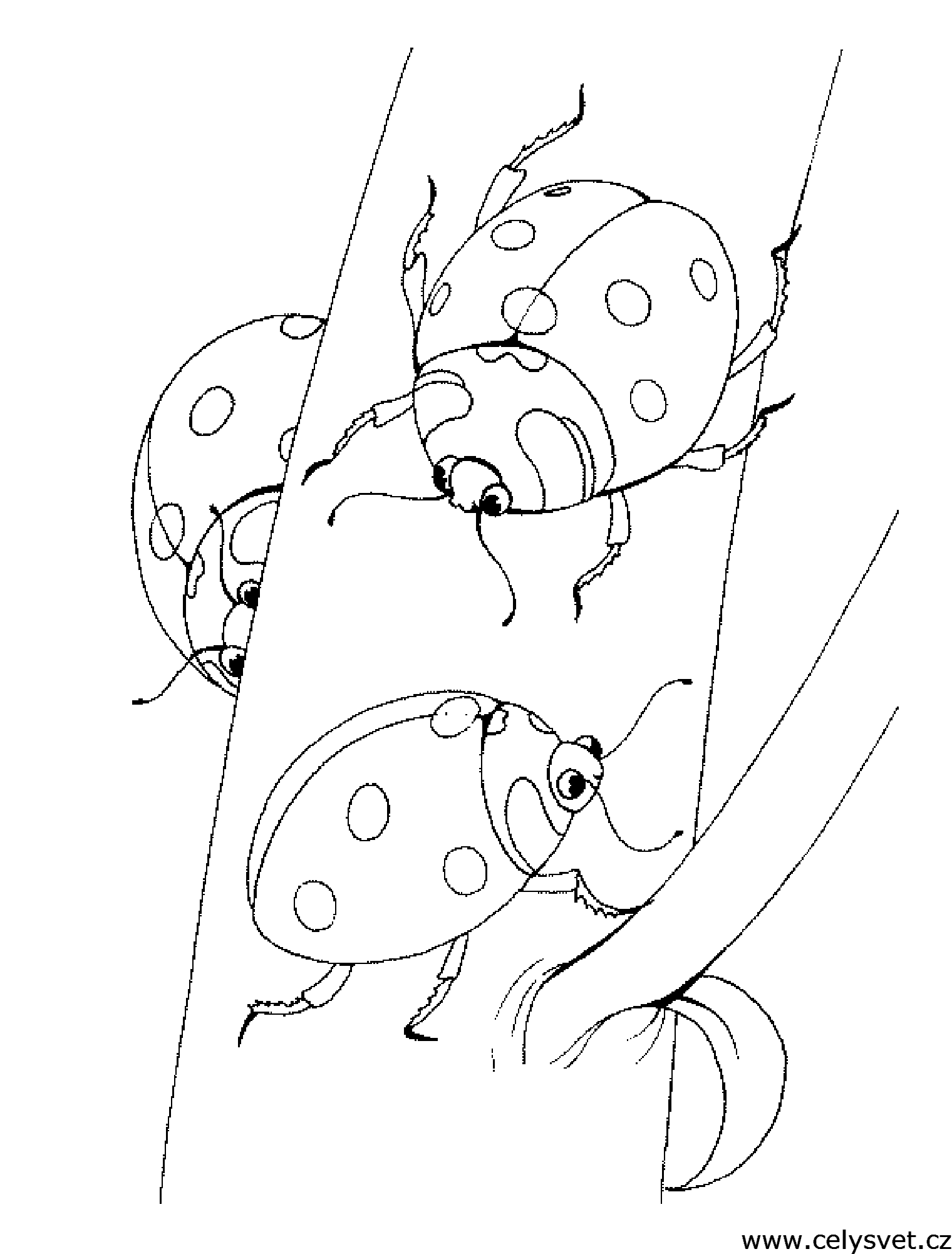 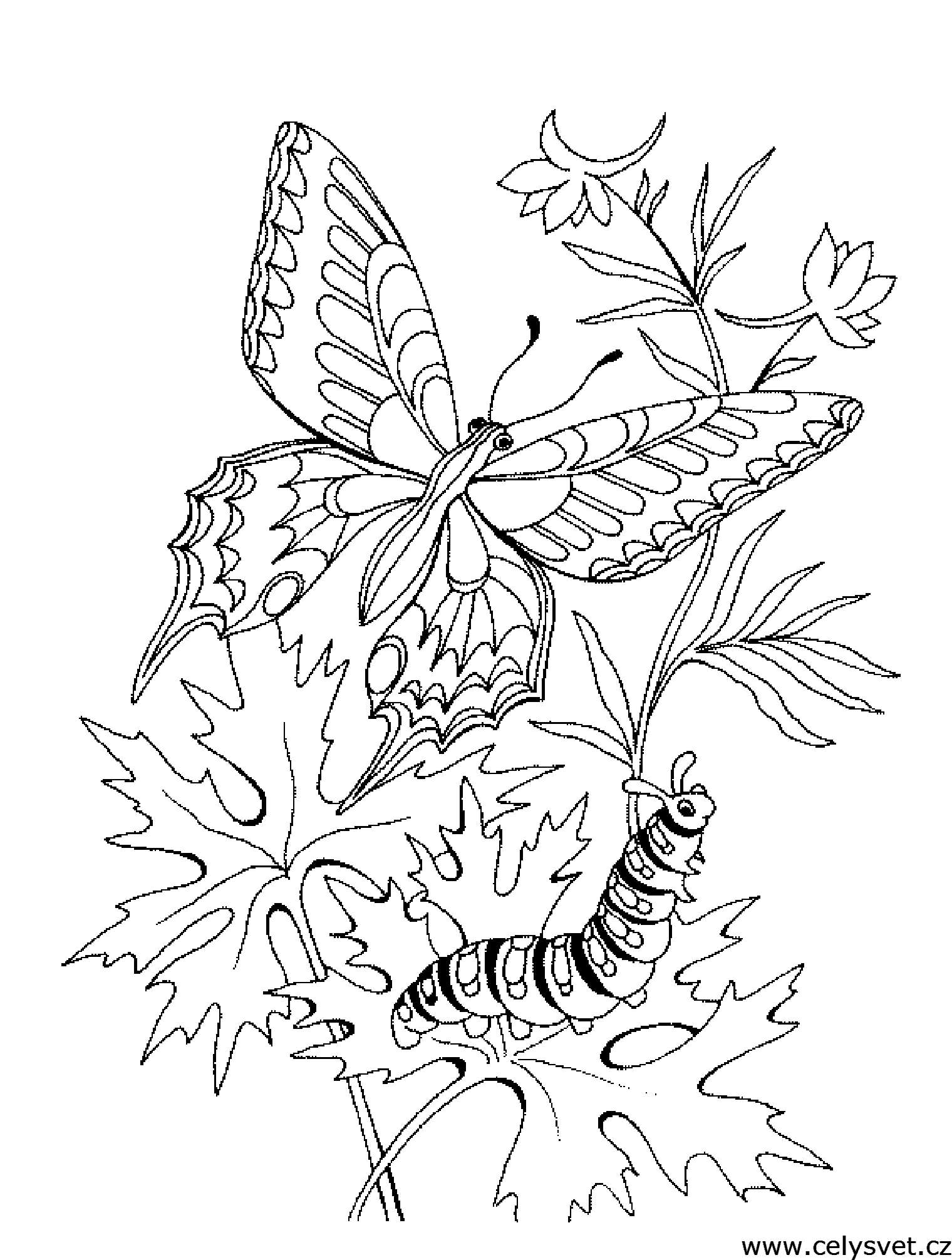 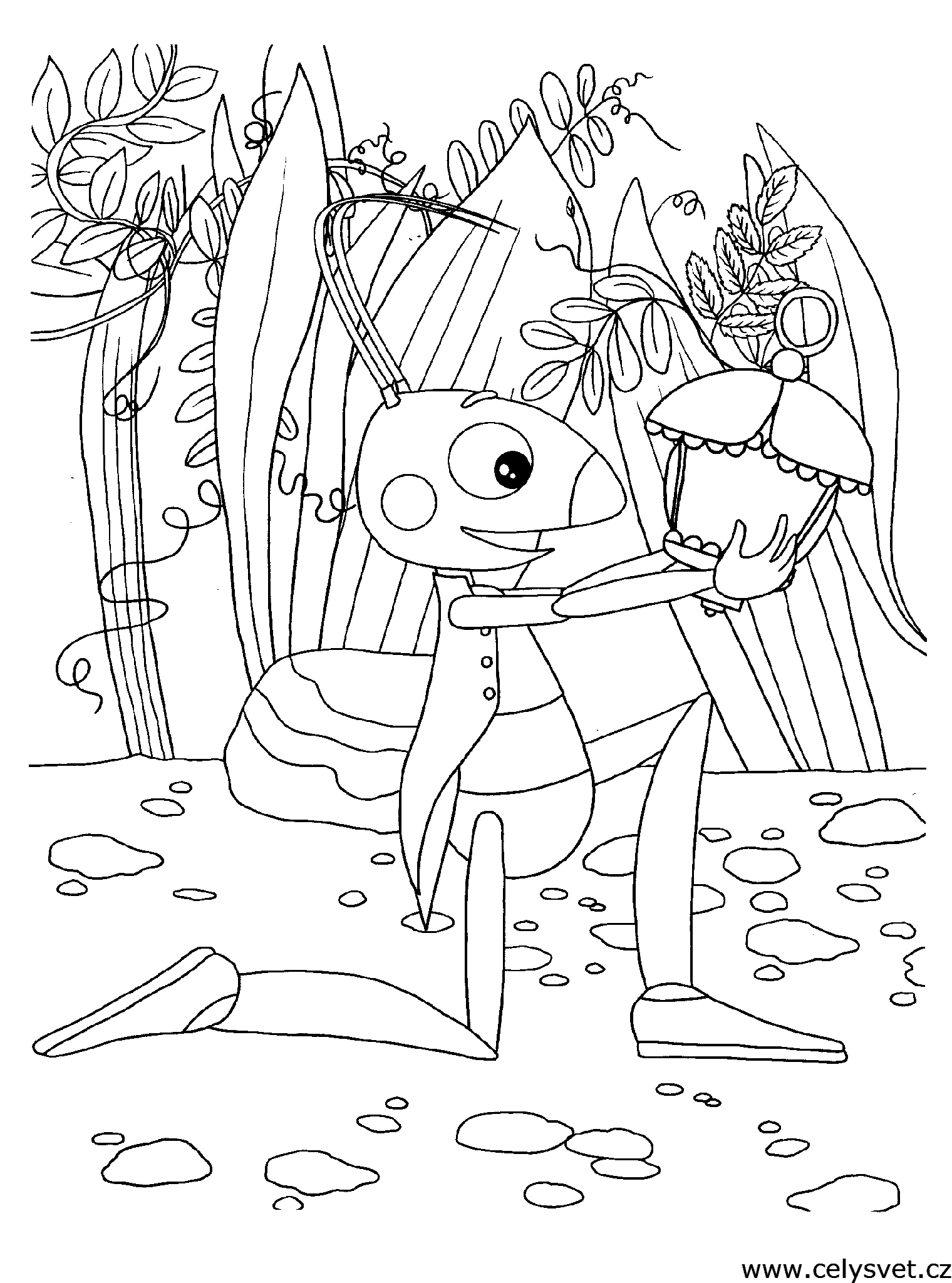 